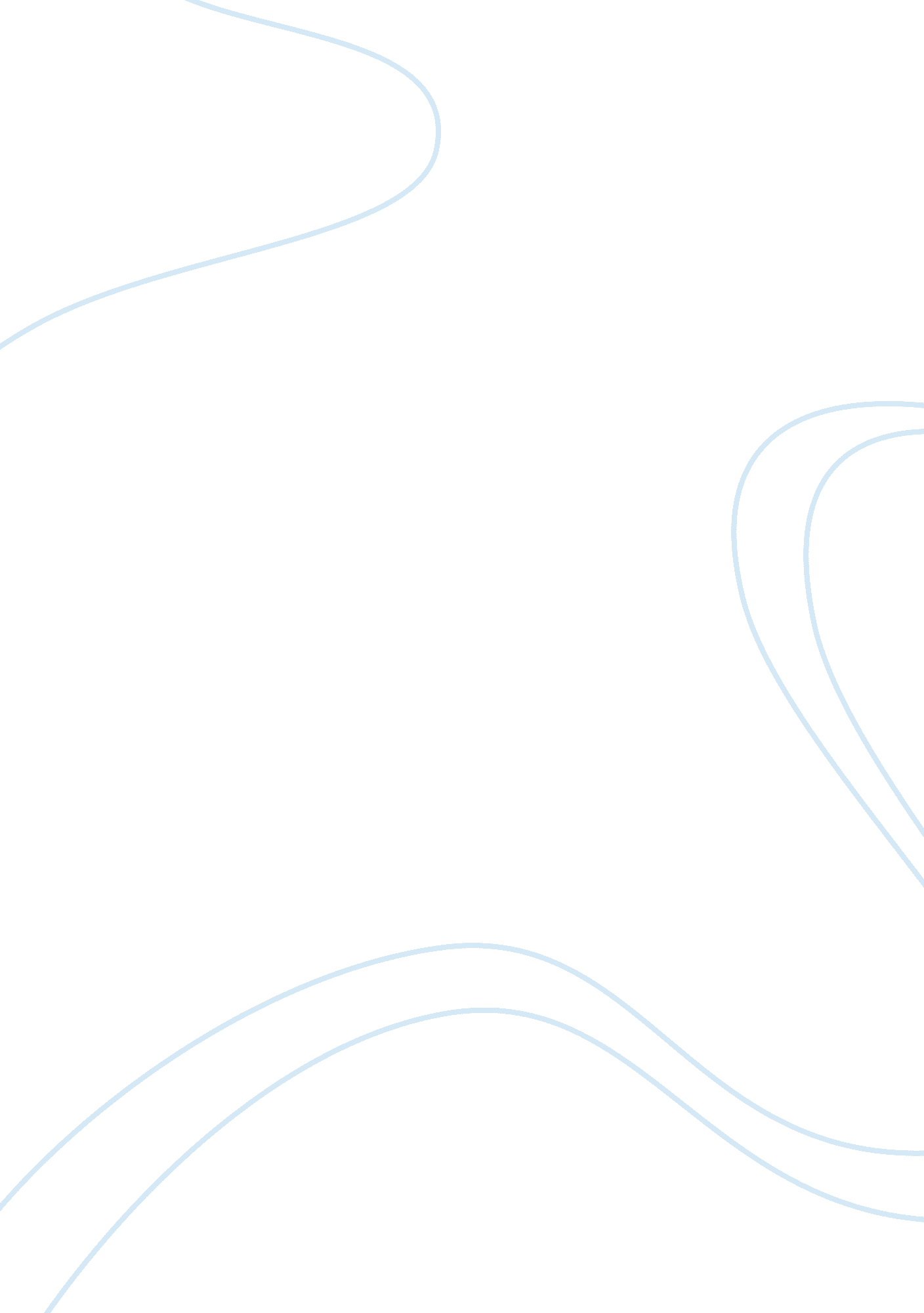 Good example of hearing the panel changed the beliefs positively about bdsm essay...People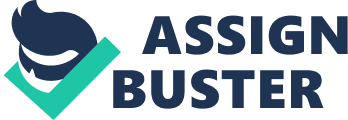 - What were you preconceived notions about the practice of BDSM and those who participate in it prior to the panel? 
My preconceived notion about the practice of BDSM is this practice involves bossing the other person around. Presumably, BDSM is highly erotic psychologically charged and involve sexual tension. The submissive person consents to submit to the dominant or alternately. Seemingly, one person wants to receive some sensation like spanking from the other partner. 
Ideally, some people just want to be submissive always while there are those who want to be always dominant although there are those who want to be switching roles. 
- Did hearing the panel change your opinions/beliefs (positively or negatively) about BDSM? If so, how? It is clear that people who practice BDSM in any of it numerous forms do it voluntarily and mostly for fun. BDSM is a way of exploration. Everything that happens in the BDSM is consensual. Amazingly, it is not just the dominant that get their fair share even the submissive partner enjoys his/ her fair share. Arguably, an abuser has in no way the needs, feeling or the limit of his victim. Precisely, BDSM dominant is more concerned above all the desires and the needs of the submissive. 
- What was the most impactful, interesting, or new thing that you learned from the panel? 
Interestingly, BDSM relationship is a subject with limits. Every person has his or her " hard" limit i. e. things that they will be absolutely not do or even consider. There are those people who like being tied up but dislike the being whipped. Seemingly, there are also soft limits. These are those things that any person will do under ordinary circumstances and will allow such to be forced to him or her in the context of a particular scenario. Broadly, between the hard and the soft limits in the context of a specific scenario is an interesting psychological territory that one can explore. 
- Any other commentary or reflection about the panel that you want to add. 
The dynamics of BDSM are mostly driven by submissive more than the dominant. It is the submissive that sets the limit and decides on the places to explore and not to explore. The submissive holds the decision to continue or to halt a scene. The dominant is always the facilitator and his greatest role is to create a setting where the involved can explore the fantasies of the submissive. Work Cited Weiss, Margot D. Techniques of pleasure: BDSM and the circuits of sexuality. Durham: Duke University Press, 2011. Print. 